Operation: Decode ItImages are used to send us messages about what to think and how to feel. As you move around your world – at home, at school, in the store, walking down the street, etc. – find and draw at least 6 images or symbols that you see, and explain what they mean and why they were used in the context where you saw them.Image / SymbolMeaningExample: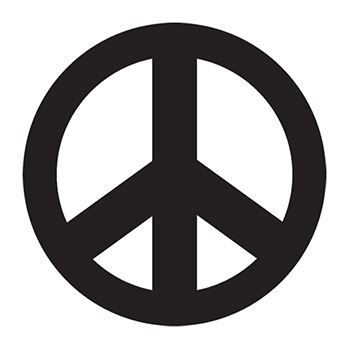 Example:This symbol is a “peace sign.” It was on a flag flying on my neighbor’s front porch. The symbol is used to send a message of anti-violence and positivity, to suggest that people should work to get along and maintain a peaceful world.